Université Abderrahmane MIRA – BejaiaFaculté des lettres et des LanguesDépartement de langue et littératures ArabesTél: 034/22/15/42 Fax: 034/22/15/47Email: departement_arabes@hotmail.frﻛﻠﯾﺔ اﻵداب واﻟﻠﻐﺎت ﻗﺳم اﻟﻠﻐﺔ واﻷدب اﻟﻌرﺑﻲ اﻟﮭﺎﺗف : 42/15/22/03447/15/22/034 : اﻟﻔﺎﻛساﻟﺑرﯾد اﻹﻟﻛﺗروﻧﻲ:departement_arabes@hotmail.frﻛﻠﯿﺔ: ﻛﻠﯿﺔ اﻵداب و اﻟﻠﻐﺎت                                            ﻗﺴم:اﻟﻠﻐﺔ واﻻدب اﻟﻌرﺒﻲ                                             اﻟﺴﻨﺔ اﻟﺠﺎﻤﻌﯿﺔ: 2020/2019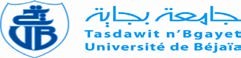 ………………………… :اﻟوﺣدة                                     .النحو الوظيفي… :اﻟﻤﺎدة                                                                      اﻟﺳداﺳﻲ..……………………… :اﻟﺗطﺑﯾق (ة)أﺳﺗﺎذ                                                                           حمقه حكيمه  اﻟﻣﺣﺎﺿرة (ة)أﺳﺗﺎذUniversité Abderrahmane MIRA – BejaiaFaculté des lettres et des LanguesDépartement de langue et littératures ArabesTél: 034/22/15/42 Fax: 034/22/15/47اﻟﮭﺎﺗف :اﻟﻔﺎﻛس :ﻛﻠﯾﺔ اﻵداب واﻟﻠﻐﺎتﻗﺳم اﻟﻠﻐﺔ واﻷدب اﻟﻌرﺑﻲ42/15/22/03447/15/22/034اﻟﺑرﯾد اﻹﻟﻛﺗروﻧﻲ:Email: departement_arabes@hotmail.fr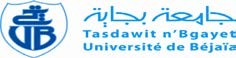 departement_arabes@hotmail.frﻛﻠﯿﺔ:  ﻛﻠﯿﺔ اﻵداب و اﻟﻠﻐﺎت                                               ﻗﺴم:اﻟﻠﻐﺔ واﻻدب اﻟﻌرﺒﻲ                                                اﻟﺴﻨﺔ اﻟﺠﺎﻤﻌﯿﺔ: 2020/2019………………………… :اﻟوﺣدة                                       .النحو الوظيفي :اﻟﻤﺎدة                                                                               اﻟﺳداﺳﻲ:اﻟﺗطﺑﯾق (ة)أﺳﺗﺎذ                                                               حمقه حكيمه    : اﻟﻣﺣﺎﺿرة (ة)                                   أﺳﺗﺎذ………………………… :اﻟوﺣدة                                       .النحو الوظيفي… :اﻟﻤﺎدة                                                                              اﻟﺳداﺳﻲ..……………………… :اﻟﺗطﺑﯾق (ة)أﺳﺗﺎذ                                               حمقه حكيمه               اﻟﻣﺣﺎﺿرة (ة)أﺳﺗﺎذ………………………… :اﻟوﺣدة                                       .النحو الوظيفي…… :اﻟﻤﺎدة                                                                              اﻟﺳداﺳﻲ..……………………… :اﻟﺗطﺑﯾق (ة)أﺳﺗﺎذ                                          حمقه حكيمه                 اﻟﻣﺣﺎﺿرة (ة)أﺳﺗﺎذاﻟﻌﻼﻣﺔ اﻟﻧﮭﺎﺋﯾﺔاﻻﺳﺗدراكاﻟﻣﻌدل)اﻟﺗطﺑﯾق+اﻟﻣﺣﺎﺿرة /(2* 3اﻟﻌﻼﻣﺔاﻟﻌﻼﻣﺔاﻟﻠﻘب و اﻹﺳمرﻗم اﻟﺗﺳﺟﯾلرﻗماﻟﻌﻼﻣﺔ اﻟﻧﮭﺎﺋﯾﺔاﻻﺳﺗدراكاﻟﻣﻌدل)اﻟﺗطﺑﯾق+اﻟﻣﺣﺎﺿرة /(2* 3اﻟﻣﺣﺎﺿرةاﻟﺗطﺑﯾقاﻟﻠﻘب و اﻹﺳمرﻗم اﻟﺗﺳﺟﯾلرﻗم05ABBAS AMEL171733001440113ABDELLI CILIA171733009905215ABDOUNE SIHAM171733017815305ABERKANE Sabrina161633013784406ABID MELAZ171733006382513ABIDER NEDJMA171733007506616.5ABIDER AMEL171733007443714ACHOUR SOUNIA161633010823811.5ADDOUZ Lynda1533016632911ADJEBLI SIHAM1717330178181009ADJEBLI RBIHA1717330074601103AHFIR Samiha1616330114921212AID LEILA1616330106371306AISSAT MOUNA1616330092751410AISSOU Nassima1616330092841503AIT ALI Baya1616330114641610AIT ARAB Lydia1616330065681704AIT HELLAL Lydia1616330129071811AIT MEZIANE CHAHLA1717330120881904AIT MOUHOUB Yasmin1616330065952014AIT OUALI SOUHILA1717330126942110.5AIT OUARET Sonia1616330065492213.5AITMOUHOUB RADIA1717330019032312AKIF NADJATE1717330017022407AKZIZ Noura14330134852517ALI SALEM KAHINA1717330163282611.5ALILI Latifa161633008287278.5ALLAOUA NABILA1717330053482818ALLOUT MELISSA1717330016912906ALOUACHE NOURIA1717330039003008AMARI OUM ELHANA171733009184319.5AMARI Haizia1616330107483205AMARI KAMELIA1616330140213312.5AMARI ZINA17173300530434AMGHAR Lamia15330061003513AMIMER SAMIA1717330053053616AMOUR HAFIDA1717330082413713.5AMOURA NABILA1717330053473815AMRAH NEDJMA17173301409439اﻟﻌﻼﻣﺔ اﻟﻧﮭﺎﺋﯾﺔاﻻﺳﺗدراكاﻟﻣﻌدل)اﻟﺗطﺑﯾق+اﻟﻣﺣﺎﺿرة /(2* 3اﻟﻌﻼﻣﺔاﻟﻌﻼﻣﺔاﻟﻠﻘب و اﻹﺳمرﻗم اﻟﺗﺳﺟﯾلرﻗماﻟﻌﻼﻣﺔ اﻟﻧﮭﺎﺋﯾﺔاﻻﺳﺗدراكاﻟﻣﻌدل)اﻟﺗطﺑﯾق+اﻟﻣﺣﺎﺿرة /(2* 3اﻟﻣﺣﺎﺿرةاﻟﺗطﺑﯾقاﻟﻠﻘب و اﻹﺳمرﻗم اﻟﺗﺳﺟﯾلرﻗم14.5AMRANE LAMIA161633010635116AOUF Nadjet171733009064210ARROUS NESRINE171733010296315ASLOUDJ AMEL171733002149415ATRICHE SARA161633011343515AYACHE LYDIA171733008085607AYAD AMEL171733008956712AZZOUG YASMINE171733007523815AZZOUGUEN KATIA171733003853912.5BAAR Amina1616330102021015BARKA IBTISSAM1717330089531106BEKHA Radhia1616330065301213BEKKAR SALMA1616330061091306BELAYEL LILA1717330196761412BELLIL Feriel1616330014961513BEN CHALAL HASSIBA1717330046071615BENABBAS KENZA KATIA1616330144951708.5BENABDELKRIM Soraya1616330115061811BENBAZIZ SAADIA1717330090371906BENBEKAI LYLIA1717330000632014BENCHABANE NEDJMA1717330144642107BENCHERIF Hanane1616330159262212.5BENGUESMIA ZOHRA1717330200592310BENKERROU Fatiha15330164482411.5BENTIZI Farida15330170882517BENYAHIA KARIMA1717330057292607BERBOUCHA Zehira1616330070732712BESSAI CHAHINAZ1717330140492809BORDJIHANE FERIAL161633004569297.5BORDJIHANE DJAHIDA1717330185743010BOUCHAKEL LAHNA1717330186453115.5BOUCHELKIA TASSADIT1717330000993210BOUCHEROU MERZOUK171733000188332.5BOUCHILAOUN Kenza1616330090573409BOUDAOUD SONIA1616330052793512.5BOUDJEMLINE fares1230093693614BOUFENICHE LYDIA1717330128943711BOUFOUDI CYLIA1717330081713812 .5BOUGAHAM Kamilia1616330086093913BOUHOUI Tassadit16163300608040اﻟﻌﻼﻣﺔ اﻟﻧﮭﺎﺋﯾﺔاﻻﺳﺗدراكاﻟﻣﻌدل)اﻟﺗطﺑﯾق+اﻟﻣﺣﺎﺿرة /(2* 3اﻟﻌﻼﻣﺔاﻟﻌﻼﻣﺔاﻟﻠﻘب و اﻹﺳمرﻗم اﻟﺗﺳﺟﯾلرﻗماﻟﻌﻼﻣﺔ اﻟﻧﮭﺎﺋﯾﺔاﻻﺳﺗدراكاﻟﻣﻌدل)اﻟﺗطﺑﯾق+اﻟﻣﺣﺎﺿرة /(2* 3اﻟﻣﺣﺎﺿرةاﻟﺗطﺑﯾقاﻟﻠﻘب و اﻹﺳمرﻗم اﻟﺗﺳﺟﯾلرﻗم6.5BOUKADJER GHENIMA161633014473110BOUKELIOUA Imad-eddine161633001229207BOUKOUCHA LAMRIA171733016151314BOUROUINA NABILA171733003889414.5BOUSBAA ZOUBIDA171733014040512BOUSELAHANE KATIA171733006205612BOUSLIMANE SOULAF171733007473713.5BOUTAGHANE THIZIRI171733005679809BOUTRID YASMINA171733018689911BOUYAHMED ANISSA1717330014571007BOUZEBRA SOUAD1616330041261115.5BOUZIDI LYDIA1717330063091207BRIKH DJAMILA1717330046061314CHABANE AMEL1717330090821415CHABANE RYMA1717330053001505CHALAL AMEL1717330090271609CHETIOUI Aida1616330103261703CHETIOUI YASMINA1717330092981811.5CHEURFA Souad14350711421914CHIBANI MANEL1717330091392015CHIBANI MARYEM1616330108972112DEBECHE Naoual1616330035702212.5DJAFRI MARDJANA1717330129182311DJEBAR NASSIMA1717330047062407DJELLOULI Siham1616330021862506DJENANE ROSA1717330081512607DRAHMANI FAZIA1616350707512715DRICI NADJOUA1717330130982812.5FELLAH NADIA1717330053442905FENGAL Yousra15330107683007FENNOUCHE ILHEM1717330089553116.5FERHAT LAMIA17173301409032GABIS DANIA1616330014133305GHANEM FATIMA171733004660348.5GHEBRIOUA Souaad1616330118393514GHOUANEMI TASSADIT1717330056763610.5GHOUAT MERIEM1717330101493712GHOUT SOUAD1717330102253810GRID CHOUMAISSA1717330039983913GUERROUA Lynda17173300574940اﻟﻌﻼﻣﺔ اﻟﻧﮭﺎﺋﯾﺔاﻻﺳﺗدراكاﻟﻣﻌدل)اﻟﺗطﺑﯾق+اﻟﻣﺣﺎﺿرة /(2* 3اﻟﻌﻼﻣﺔاﻟﻌﻼﻣﺔاﻟﻠﻘب و اﻹﺳمرﻗم اﻟﺗﺳﺟﯾلرﻗماﻟﻌﻼﻣﺔ اﻟﻧﮭﺎﺋﯾﺔاﻻﺳﺗدراكاﻟﻣﻌدل)اﻟﺗطﺑﯾق+اﻟﻣﺣﺎﺿرة /(2* 3اﻟﻣﺣﺎﺿرةاﻟﺗطﺑﯾقاﻟﻠﻘب و اﻹﺳمرﻗم اﻟﺗﺳﺟﯾلرﻗم10HADDADOU HANANE171733010840110HADJ SLIMAN SONIA171733017126208HADJI Amal161633013303310HAMACHA Frenda161633012785409HAMADACHE Kanza161635070770514.5HAMADI NASSIRA161633011392612HAMAILI SOUAD161633011588715HAMAMCHA KARIMA171733004664812.5HAMIDOUCHE CYLIA171733012989911.5HAMMICHE LINDA1717330046851005HANIFA REBAHI1717330081431112HAROUNE RYMA1717330046271214.5HAROUNI Fairouz1616350711841306HARRA LYDIA1717330037541408HARZALI rachida1616330149751508HIMMI Yasmine1717330039161612IFTISSEN LEILA1717330101421710.5IGUENANE Sabrina1616330000591816IHRIKENE Amel1616330143591913IKHLEF NADJET1717330091712014IKHLEF SARA1717330015372115IMAOUCHEN NAWAL1717330116432213ISSAD BILLAL1717330177472307KASSA RABHA1717330015172407KEDJOUAL SOUHILA1717330194002504KHAROUNI SOUAD1616330016742612.5KHESRANI LAMIA1717330101352704KHIDER SOUAD1717330000302805KHOUFACHE Celia1616330076492914KOUBACHE CHAIMA1717330001443004KROUNE Noura1616330061513115LAADJ Mounia1616350712283213.5LAADJ Asma1616350706563317LAIB SAMIRA1616330098243409LAIDI MEBARKA1717330179223514.5LALAOUI LATIFA1717330038693612LATRECHE ZINA1717330096523707LATRECHE LOUBNA1717330090543810LAZLA ILHAM171733000656397.5LEFSIHANE KAHINA17173300017140اﻟﻌﻼﻣﺔ اﻟﻧﮭﺎﺋﯾﺔاﻻﺳﺗدراكاﻟﻣﻌدل)اﻟﺗطﺑﯾق+اﻟﻣﺣﺎﺿرة /(2* 3اﻟﻌﻼﻣﺔاﻟﻌﻼﻣﺔاﻟﻠﻘب و اﻹﺳمرﻗم اﻟﺗﺳﺟﯾلرﻗماﻟﻌﻼﻣﺔ اﻟﻧﮭﺎﺋﯾﺔاﻻﺳﺗدراكاﻟﻣﻌدل)اﻟﺗطﺑﯾق+اﻟﻣﺣﺎﺿرة /(2* 3اﻟﻣﺣﺎﺿرةاﻟﺗطﺑﯾقاﻟﻠﻘب و اﻹﺳمرﻗم اﻟﺗﺳﺟﯾلرﻗم05LOUATI KAHINA17173300671018.5MAACHI ALISSA171733001308212.5MADANI SAMRA171733017807313MADI KAFIA171733019319412.5MADI FARID171733004659513.5MAKHLOUFI SAMIRA171733019282612.5MANSEUR NARIMANE171733003893713.5MANSEUR WISSAM171733003906808MANSOURI CHABHA171733006589914MAOUCHI WALID1717330037641012.5MAZIZ Lamia161633011155118.5MAZOUZI KARIMA1717330038561209MEDDOUR Louna1616330013171304MEDDOURI Bariza1616350706671406MEDJANI CILYA1717330015641511MEDJKANE THANINA1717330128001609MEGHEZZEL Amel1616330072341703MEGROUS Katia1616330092291811MEHDANI FOUZIA1717330120961911MEHDAOUI Syphax1616330194372010MEHDIOUI FAIROUZ1717330057232110MELIZOU fouad1616350709352212MERABTENE Nassima1616330166222305MERAD Ouazna1616330212622412.5MESSAOUDENE SABIHA1717330074312514.5MESSAOUI Ahlam1616330110752613METIDJI NARIMANE1717330090652711MEZIANE Sonia1616330159732810MEZIANI Ouissam15330165542911MEZOUAR LIDIA1616330092463011MOULELKAF HANANE1717330120133107MOUSSAOUI KATIA1717330128763212.5MOUSSAOUI YASMINA1717330019893308MOUSSAOUI Leila15330049363403NAIT IDIR Habiba1616330114723511NAIT IGHIL YASMINE1717330115123611.5OUADFEL ZOULIKHA161635071089378.5OUARET CHAHINEZ1717330001393813OUAZAR FARIDA17173301331139اﻟﻌﻼﻣﺔ اﻟﻧﮭﺎﺋﯾﺔاﻻﺳﺗدراكاﻟﻣﻌدل)اﻟﺗطﺑﯾق+اﻟﻣﺣﺎﺿرة /(2* 3اﻟﻌﻼﻣﺔاﻟﻌﻼﻣﺔاﻟﻠﻘب و اﻹﺳمرﻗم اﻟﺗﺳﺟﯾلرﻗماﻟﻌﻼﻣﺔ اﻟﻧﮭﺎﺋﯾﺔاﻻﺳﺗدراكاﻟﻣﻌدل)اﻟﺗطﺑﯾق+اﻟﻣﺣﺎﺿرة /(2* 3اﻟﻣﺣﺎﺿرةاﻟﺗطﺑﯾقاﻟﻠﻘب و اﻹﺳمرﻗم اﻟﺗﺳﺟﯾلرﻗم07OUMAKHLOUF ASSIA171733004597108OUZAR Sylia1533004636210.5RABDI Houda1533008207316RACHIK Kahina16163507076448.5RAHMANI REBIHA171733003741508REBBACHE CHAFIAA171733005377609SACI Thillili161633015924714SADELI FAHEM17173300807088.5SADI AZIZA171733003837901SADI CYLIA161633008672106.5SAHED MELKHIR1717330108851103SEKHRI Rekia1616330144091214SEKOUR THIZIRI1616330138211315.5SIDI ALI SONIA171733012712146.5SLIMANI Souad161633005183156.5SMAHI CHADIA1717330092361605SMAILI NORA171733010892178.5SOUALMI OUAHIBA1717330186871812SOUDANI FERIEL1717330003211903SOUIGA Hanane161633011580208.5TAIB NIHAD1717330002052112TAIBI TINHINANE17173300597222TALAOUANOU SALIHA1717330114382305TALBI CHAIMA1717330091082401TAMELLOULT Lydia1616330092442503TARARIST FATIHA1717330001632601TATAH Sonia1616330066562710TAZIBET AMINA1717330063992811TIARI Ghania1616330024862910TIGHILT Fatiha15330169213010TISSIGUEDELT HAKIMA1717330046113114.5YACHI ZINEB1617330190143214.5YAHIAOUI CELINA1717330066783310YAHIAOUI CELIA171733001569349.5ZATOUT LAMIA1717330128873512ZEMMA SIHAM1717330048513608ZEMOURI AMEL1717330081273713ZERARI SORAYA1717330159923805ZIDOUNI LYDIA17173300467939